TOWN OF QUINTANA, TEXASSteve Alongis, MayorDebbie Alongis, Position 5	Alan Petrov, City Attorney	Tammi Cimiotta, City Sec/Adm.Shari Wright, Position 2, Mayor Pro Tem/EMCMike Cassata, Position 1Mike Fletcher, Position 3	Macedonio Salinas, Position 4, EMC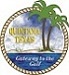 TOWN OF QUINTANA AGENDAREGULAR COUNCIL MEETINGTuesday, February 20, 2018 at 7:00pmMeeting location at Quintana Town Hall, 814 N. Lamar, Quintana, TX. 77541Persons with disabilities who plan to attend this meeting and who may need auxiliary aids or services are requested to contact the City Secretary’s office (979-233-0848), two working days prior to the meeting for appropriate arrangements.Item 1: Meeting called to order by Mayor Item 2: Pledge of Allegiance Any item requiring a Public Hearing will allow citizens/visitor to speak at the time that item appears on the agenda as indicated by a Public Hearing.  Items that are subject matter to the jurisdiction of the Town Council include Town policy and legislative issues. Issues regarding daily operational or administrative matters should first be dealt with at the administrative level by calling Town Hall at 979-233-0848 during regular business hours. Please remember that the Texas Penal Code Section 42.05. DISRUPTING MEETING OR PROCESSION states that (a) A person commits an offense if, with intent to prevent or disrupt a lawful meeting, procession, or gathering, he/she obstructs or interferes with the meeting, procession, or gathering by physical action or verbal utterance. And that (b) an offense under this section is a Class B misdemeanor.Item 3:  Discuss, Consider, and Possible approval of Minutes from January 23, 2018 Regular Council 	MeetingItem 4:  Discuss, Consider and Possible approval of January 2018 FinancialsItem 5:  Discuss, Consider and Possible approval for matters related to THM problem with Quintana water 	system as required for compliance with Texas Commission Environmental Quality (TCEQ)	Steve Byington, Cobb FendleyItem 6: Discuss, Consider and Possible approval to choose a bid and/or plans and 	scope of work for new water well and/ or updates for replacing well at Bryan Beach area Item 7: Discuss, Consider and Possible approval to amend budget for an increase of payroll and insurance amounts from January 23, 2018 Regular Council Meeting approved motions relating to	employment, worksheet attachmentItem 8: Discuss, Consider and Possible approval for funding of observation structure in Bird Park, 	Cobb FendleyItem 9: Discuss, Consider and Possible approval to cancel May 5th, 2018 General Election due toUnopposed candidates running for each council position 3, 4 and 5Council UpdatesItem 10: AdjournIn compliance with the Americans with Disabilities Act, if you plan to attend this public meeting and you have a disability that requires special arrangements, please contact City Secretary, Tammi Cimiotta at 979-233-0848 at least 24 hours prior to the meeting so that reasonable accommodations can be made to assist in your participation in the meeting. The Municipal Building is wheel chair accessible from the front entrance. Special seating will be provided in the Council Chambers. I hereby certify that a true and correct copy of the foregoing “Notice of Council Meeting “for the Town of Quintana was posted within its corporate limits of the Town of Quintana, at 814 N. Lamar, Quintana, Texas, on the 14th day of February, 2018 at 10:30 am, the same being at least 72 hours prior to the time and date of the above mentioned meeting. ________________________________Mayor Steve AlongisRemoved from public posting on this _____ day of February, 2018.ATTEST:________________________________Tammi CimiottaCity Sec/Administrator814 N. LamarQuintana, TX. 77541